Letters 202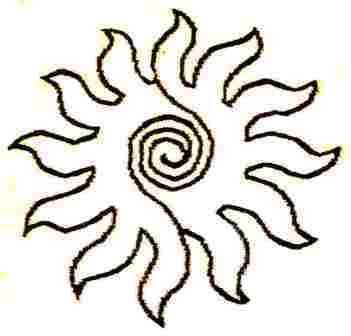 To follow Estrada is not to follow a Man, it is to follow a Line, the Line of the Buddhas, of the Christs, of the Quetzalcoatl, of the Wiracocha, Etc. - said the MSMA.To follow a Line is not to follow fanatically something that is always changing, according to the times - I added - it is to follow a Lineage, the Lineage of the Royal Initiates, those of us who intend to serve as an example to all Humanity. Ahem, ahem!Collect the legacy of Humanity and continue forward, without turning back. Life itself is adapting everything according to the needs of the new times. We already had times to encourage ourselves with the idea that we were a people chosen by the Divinity to arrange the affairs of Men and it occurred to us that everything was arranged economically, but the idea of being a chosen people kept us united. Then came the time of Believe and it occurred to us that we had to make people suffer in order to have peace with the Divinity and we had to invent the evil arts of the Devil to blame him for all our evils. Those were times when we went for the easy way and we survived because of the lack of communication, in isolated groups in most cases.Now we are in the stage of the Aquarian Knowledge, the stage of consciousness and we are questioning whether we have to pay attention to it or not. On the one hand, with the Circulation of Light as the basic element of Life, we already understand that matter, energy and mind are understood as spiral, spirituality and Spirit, on the other hand, we are still determined that the macro cosmos is different from the micro cosmos and that, as we are in the middle of both, we are something different from both that we manage by good beliefs. It is high time we learn to think with unity. Either the micro cosmos is implicit in us or we have nothing to do with the macro cosmos and our life is a failure.We tear the media to pieces, giving opinions left and right in order to appear as the best, instead of exchanging our experiences and realizing that we are in search of the same thing, each one according to his possibilities, without understanding that for reasons of evolution, we are different and we have to learn from those who have more and better experience, instead of bragging about our huge shortcomings. The same goes for politicians as for the governed; the same goes for those of us who pretend to be teachers without first learning to be disciples, deifying those who are better suited to our limited reach and against those who do not agree with our way of thinking.It is enough to take a look at the Internet, at the videos you publish, at the learned disquisitions about what we do not know and the brainy disquisitions about this or that character to realize, more of our shortcomings, than of our successes. Of course, with the best will in the world, with fraternal hugs and affectionate greetings. Well, something is something, since we do not have enough backing for the moment to get support from those who believe in us for lack of something better. Because if we had political clout we would wipe them out. That is to say, we are like at the beginning of something that begins, lacking everything and with a title that pretends to intimidate all the ignorant, we are Real and Sacred Initiates.Let's ask ourselves again, what is a Real and Sacred Initiate, just to drive the nail in the coffin?Well, it is something that begins, so far so good. Now let's ask the question: Started in what? In Wisdom, no less. Well, how do you start? By having great ideas about how to fix the world. That's where we are already going wrong, because we all have ideas, or at least most of us do. What are we going to fix it? That everybody thinks the same way we do? We are going wrong. The first thing we have to see is that each head is a world and to reconcile them all is a bottomless problem. It would be better for us to change our point of reference. Or be inspired by us to see if it is worth the change, at least a little bit, because we cannot change everyone, since something put us on this path, for something good we have. But change would make us have more confidence in ourselves.Of course, there are other options. Respecting each other, for example, of course, of course! if everything changes, so do we. So where does the change begin?We have to review our actions, our concepts, everything. We have to change ourselves. Where do we start? According to the Line of the Royal and Sacred Initiates, we need a point of reference, Yoga, Martial Arts and psychophysical gymnastics, to begin with. To preserve our health, to become more flexible, or more rigid, at will. And then? Our concepts will become more flexible, or more rigid, at will. And what will come out of all this? Health. As long as there is health, we can try the following. What? Consciousness. Nothing else?That is the Line, the Lineage. Please, do not think that the Lineage is a new form of aristocracy; it is to follow the Line of the Buddhas, the Christs, the Quetzalcoatls, the Wiracochas, in short, the Line of Estrada - the Path for our times - we have no other choice if we want to be Initiates. We need to prepare ourselves with freely consented self-disciplines, but not initiated and finished, to yield to the lower part offered to us by the politicians' line, by convincing people to support us and then betraying them for lack of congruence in our purposes. To offer the change in ourselves.Then, whether we are flexible or rigid in consciousness, we can understand each other. First of all, we will not need anything to contemplate Life from a greater height. Everyone will have something to give us and we will give them very little. We will not care about insignia to give us importance, except as means of organization. To know from whom we can ask more or less efforts within the whole, to improve our efforts in community plan. We will not play games to give our wisdom to those who deserve it or our mere beliefs. We will have much to give without asking for anything in return. That is what our Honored Masters can talk about. Let us ask them, if we want to know more.
Sat Arhat José Marcelli
April 17, 2009
www.redgfu.net/jmnOriginal text in Spanish:
www.josemarcellinoli.com/2009/pdf/2009_cartas_202.pdf
Translation by: Marcos Paulo González Otero
email: gmarcosp@gmail.com
www.otero.pw
WhatsApp/Telegram: +52 686 119 4097
Version: 08052022-01
Please feel free to forward opinions and corrections.